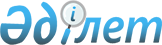 Об установлении повышенных на двадцать пять процентов должностных окладов и тарифных ставок специалистам в области социального обеспечения, образования, культуры, спорта и ветеринарии, являющимся гражданскими служащими и работающим в сельской местности
					
			Утративший силу
			
			
		
					Решение маслихата Карасуского района Костанайской области от 6 июня 2016 года № 30. Зарегистрировано Департаментом юстиции Костанайской области 28 июня 2016 года № 6501. Утратило силу решением маслихата Карасуского района Костанайской области от 11 октября 2018 года № 267
      Сноска. Утратило силу решением маслихата Карасуского района Костанайской области от 11.10.2018 № 267 (вводится в действие по истечении десяти календарных дней после дня его первого официального опубликования).

      В соответствии со статьей 6 Закона Республики Казахстан от 23 января 2001 года "О местном государственном управлении и самоуправлении в Республике Казахстан", пунктом 9 статьи 139 Трудового кодекса Республики Казахстан от 23 ноября 2015 года Карасуский районный маслихат РЕШИЛ:

      1. Установить повышенные на двадцать пять процентов должностные оклады и тарифные ставки специалистам в области социального обеспечения, образования, культуры, спорта и ветеринарии, являющимся гражданскими служащими и работающим в сельской местности, по сравнению с окладами и ставками гражданских служащих, занимающихся этими видами деятельности в городских условиях, за счет средств районного бюджета.

      2. Настоящее решение вводится в действие по истечении десяти календарных дней после дня его первого официального опубликования и распространяется на отношения, возникшие с 1 января 2016 года.
      Исполняющий обязанности руководителя

      государственного учреждения "Отдел

      экономикии бюджетного планирования

      акимата Карасуского района"

      __________________________ А. Казиев
					© 2012. РГП на ПХВ «Институт законодательства и правовой информации Республики Казахстан» Министерства юстиции Республики Казахстан
				
      Председатель сессии

В. Журжа

      Секретарь Карасуского

      районного маслихата

С. Казиев
